Call Room Schedule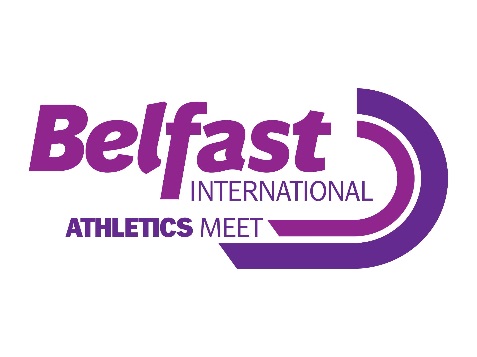 THURSDAY, 1st AUGUST 2019THURSDAY, 1st AUGUST 2019Times to call roomTimes to call roomTrack15mins before eventEventGenderLast Entry to Call RoomStartHurdles20mins before eventPrimary School 1000mGirls5.15pm5.30pmField40mins before eventPrimary School 1000mBoys5.15pm5.30pmInter 100mGirls5.30pm5.45pmJunior 100mBoys5.30pm5.45pmInter 800mBoys5.45pm6.00pmJunior 800mGirls5.45pm6.00pmHammerMixed4.50pm5.30pm100mHWomen6.10pm6.30pmLong JumpMen5.50pm6.30pm110mHMen6.20pm6.40pm4x100m RelayWomen6.30pm6.50pm4x100m RelayMen6.35pm6.55pm800mMen6.45pm7.00pm800mWheelchair7.00pm7.15pm100m AWomen7.10pm7.25pm100m BWomen7.15pm7.30pm100m AMen7.20pm7.35pm100m BMen7.25pm7.40pmHigh JumpWomen6.45pm7.25pm800mWomen7.30pm7.45pm400m AMen7.40pm7.55pm400m BMen7.45pm8.00pmDiscusMixed7.00pm7.40pm3000mWomen7.50pm8.05pm200m AMen8.10pm8.25pm200m BMen8.15pm8.30pm200mWomen8.20pm8.35pmJavelinMixed7.50pm8.30pmTriple JumpMixed7.50pm8.30pm5000mMen8.25pm8.40pm